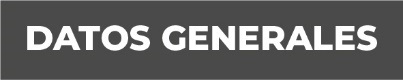 Nombre Rodolfo Lira CruzGrado de Escolaridad Licenciatura en DerechoCédula Profesional (Licenciatura) 1361528Teléfono de Oficina 783 83 71034Correo Electrónico Formación Académica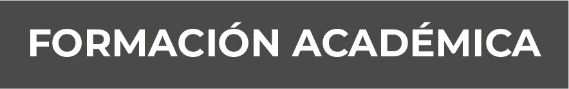 Año 1977 a 1980Facultad de Derecho, Universidad Veracruzana Trayectoria Profesional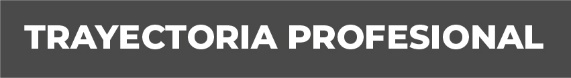 Año 2001 a 2020.- Agente del Ministerio Público Investigador en las ciudades de Poza Rica, Tuxpan, Veracruz, Cuitláhuac, Córdoba.Fiscal de Distrito en Tuxpan y Papantla, Veracruz. Fiscal Auxiliar de la Fiscalía Regional Zona Norte Tuxpan.1995 a 2001.- Visitador Adjunto, Delegado Regional, Visitador General de la Comisión de Derechos Humanos del Estado de Veracruz.1994 a 1995.- Presidente y Vocal de Organización en Tuxpan, Veracruz, de la Comisión Electoral del Estado de Veracruz.  Conocimiento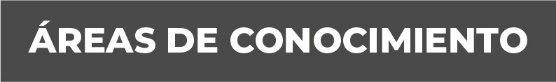 Derecho Penal, Derecho Constitucional, Derecho Electoral, Derechos Humanos, Derecho Civil, Derecho Mercantil.